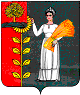 Администрация сельского поселения Демшинский сельсовет Добринского муниципального района Липецкой областиРоссийской ФедерацииПОСТАНОВЛЕНИЕ05.06.2023                            с. Демшинка                                 № 27О признании утратившим силу постановления администрации сельского поселения Демшинский сельсовет  № 11 от 27.02.2023г.  «О внесении изменений в  административный регламент по предоставлению муниципальной услуги «Предоставление разрешения на отклонение от предельных параметров разрешенного строительства, реконструкции объектов капитального строительства»»         В  целях приведения в соответствие с действующим законодательством нормативных правовых актов администрации сельского поселения Демшинский сельсовет, руководствуясь Уставом сельского поселения Демшинский сельсовет, администрация сельского поселения Демшинский сельсоветПОСТАНОВЛЯЕТ1.Признать утратившим силу постановление № 11 от 27.02.2023г.  «О внесении изменений в  административный регламент по предоставлению муниципальной услуги «Предоставление разрешения на отклонение от предельных параметров разрешенного строительства, реконструкции объектов капитального строительства»»».2. Контроль за исполнением данного постановления возложить на главу администрации сельского поселения Демшинский сельсовет.3. Настоящее постановление вступает в силу с момента его официального  обнародования.И.О. Главы  администрации                                                   Н.А. Глотова 